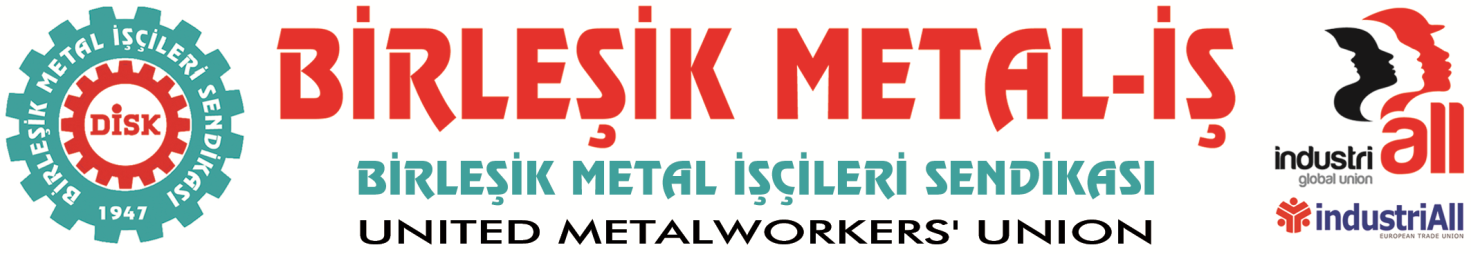 BASIN BÜLTENİ27.04.2015VATAN KABLO İŞÇİLERİ Anayasal Hakları içinİşveren Örgütü TUSKON Önünde!Tekirdağ’ın Çorlu ilçesinde faaliyet gösteren Vatan Kablo işçileri, kötü çalışma koşulları nedeniyle Anayasanın kendilerine tanıdığı temel hakkı kullandı ve sendikamıza üye oldu. İşyerinde çoğunluğu sağlayan Sendikamız, 23 Mart’ta Çalışma ve Sosyal Güvenlik Bakanlığı’na yetki başvurusunda bulundu. Bakanlık yaptığı incelemede toplu iş sözleşmesi yetkisi için yasanın aradığı çoğunluğun sendikamızda olduğunu tespit etti.İşçilerin sendikalaşmasını kabullenemeyen işverenlik, bugüne kadar toplam 18 işçiyi işten çıkardı. İşten çıkarılan üyelerimiz 7 Nisan tarihinden itibaren fabrikanın önüne kurduğu çadırda direnişe başladı. Bugüne kadar yaşadığımız sayısız tecrübe göstermiştir ki işverenlerin yaptığı bu tip hamleler işçilerin kararlılığını artırmaktan başka bir sonuç vermemektedir. İşveren diğer taraftan fabrika içinde üyelerimize yönelik baskı da devem etmektedir.Hatırlatmak istiyoruz. Vatan Kablo işvereni de örgütlüdür. Vatan Kablo işveren örgütü TUSKON’un üyesidir.  Şirketin üst düzey yöneticileri aynı zamanda İstanbul Ticaret Odası yönetim kurulunda temsil edilmektedir. Vatan Kablo, işçilerin de en az kendileri kadar örgütlü olma, bunun için de sendikalı çalışma tercihine saygı göstermek zorundadır. Anayasal haklarını kullanarak sendikalaştıkları için haksız yere işten atılan işçiler; 28 NİSAN 2015  SALI günü  Saat: 12.00’de Vatan Kablo işveren örgütü TUSKON önünde! Vatan Kablo İşçileri, sendikal haklarının tanınmasını ve sırf sendikaya üye olduğu için işten çıkarılan işçilerin işbaşı yaptırılmasını istiyor! TUSKON önünde düzenlenecek basın açıklamamıza davetlisiniz…Toplanma Yeri: Şişli Meslek ve Teknik Lisesi önü… Saat: 11.30Birleşik Metal-İş olarak tüm sendikaları, demokratik kitle örgütlerini ve emekten yana güçleriVatan Kablo işçilerin yükselttiği mücadeleye destek olmaya, dayanışmayı yükseltmeye davet ediyoruz…BİRLEŞİK METAL-İŞ SENDİKASIGenel Yönetim KuruluADRES:Merkez Mh. Abide-i Hürriyet Cad. Hanimefendi Sk. No: 135 / 4B Sisli 